Supplemental fileEffect of Co-Mo catalyst preparation and CH4/H2 flow on carbon nanotube synthesisLobiak E.V.1, Kuznetsova V.R.1,2, Flahaut E.3, Okotrub A.V.1, Bulusheva L.G.11Nikolaev Institute of Inorganic Chemistry SB RAS, Novosibirsk, Russia2Novosibirsk State Technical University, Novosibirsk, Russia3CNRS, Institut Carnot Cirimat, F-31062 Toulouse, FranceLobiak E.V. lobiakev@niic.sbras.ru Nikolaev Institute of Inorganic Chemistry SB RAS, Novosibirsk, RussiaTable S1.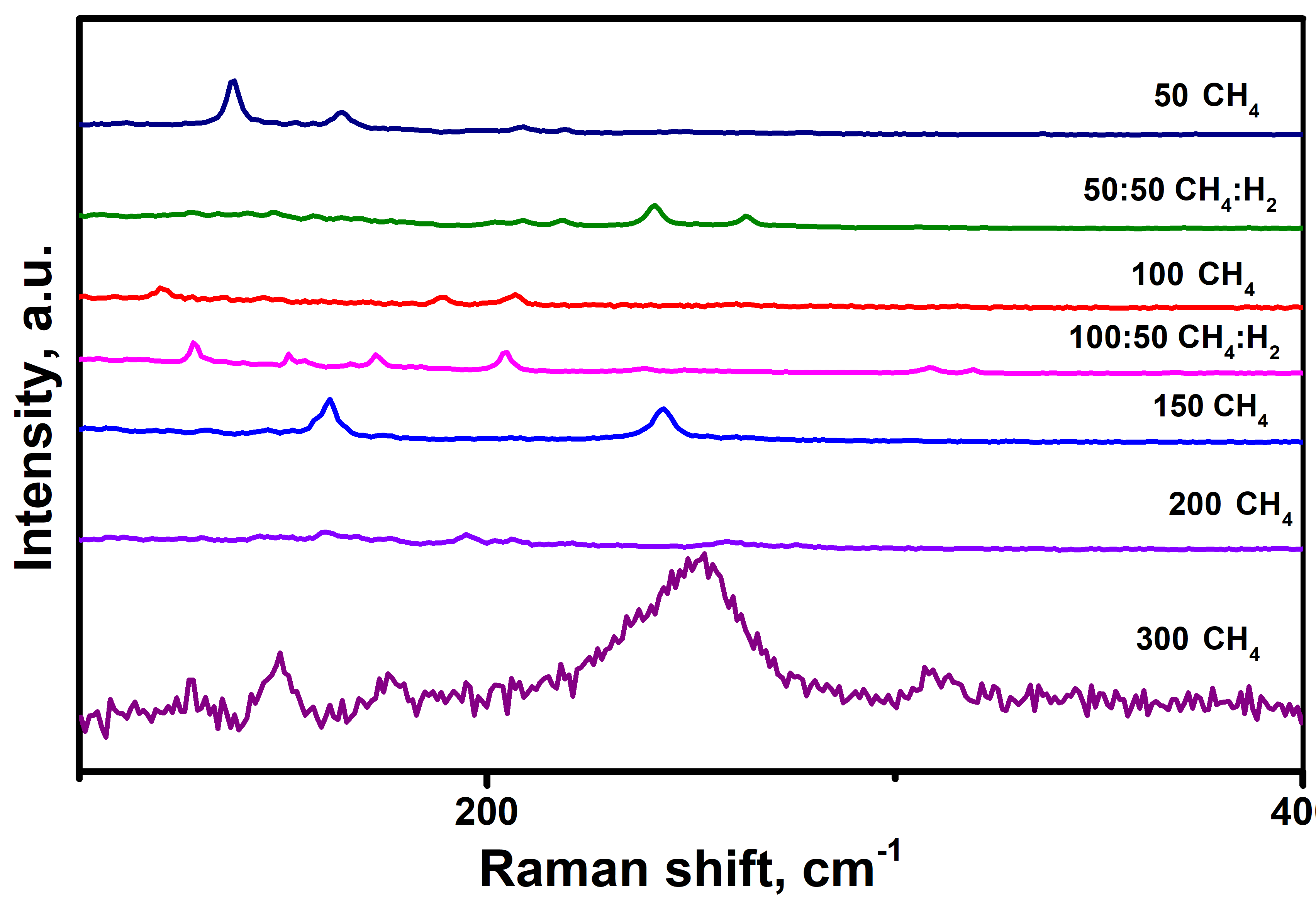 Figure S1.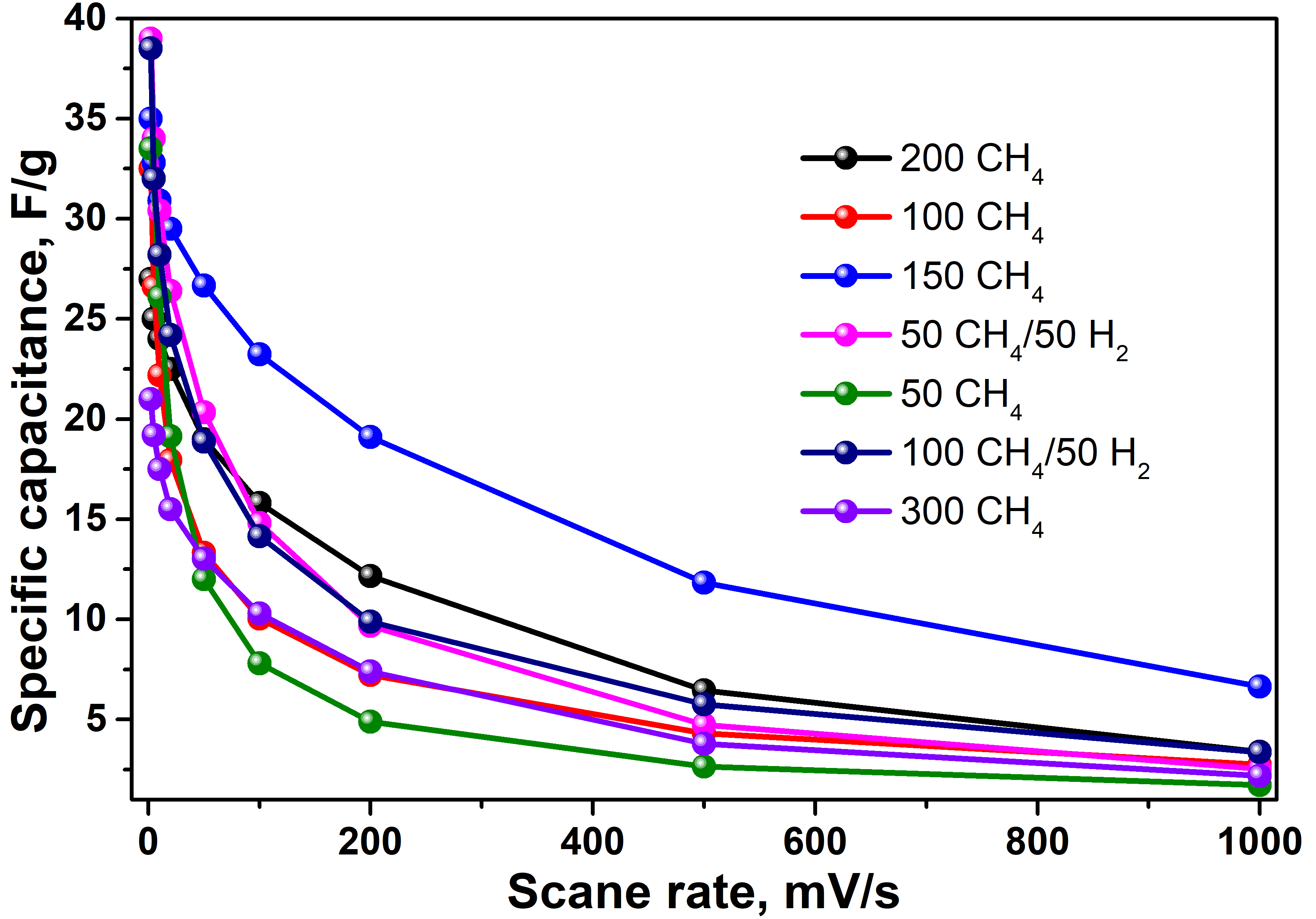 Figure S2.Table S1. RBM positions of CNTs synthesized using comb-prepared catalyst at different CH4/H2 ratios and flow rates.Fig. S1. RBM Raman spectra peaks of CNTs synthesized using comb-prepared catalyst at different CH4/H2 ratios and flow rates.Fig. S2. Specific capacitance as a function of scan rate of CNTs obtained with comb-prepared catalyst at different CH4/H2 ratios and flow rates.Ratio of CH4/H2 mixture, mL/minRBM position, cm-150/0138, 209.3, 218.5, 164.5, 16250/5087-92-97,2-103,4-105,5109-127,6-134,5-138,7-141,4-147,6-157,3-164,9-168,4-176,6-179,3201,4-209-218-240,8-262,9100/0119,8-189,2-207100/50127,7-151,6-155,4-166,6-173,3-183-204,8239,2-249,7-256,4307,9-319,9150/0146.2-152.5-161.4243.5-260.8200/0160.4-167.7-174-176.4-194.8-202.2-209.7-218.2-221.2-223259-262-265-267.2-272.4300/0127.6-149-175.9252, 308, 314